Hello everyone! I hope that you are all keeping well at home and staying safe! Here is the assigned work for the coming week. I have highlighted SESE, Music, Art and Drama in pink. These subjects can be completed whenever you like during the week. I suggest that as I have suggested, each child should make their own time table for the week to ensure a good structure for work while also leaving time for fun and games. For History, Geography and Science, I have uploaded a questions sheet for the children which relates to the videos assigned for the week. Please use these questions as a stimulus for learning and revising the topic. These questions do not need to be written down into a copy as there are quite a few. I would prefer that your child uses these questions to help with comprehension and understanding. As the video is playing, pause it every so often and replay where necessary to answer the questions orally. Gaeilge will follow the same format as last week using Bun Go Barr. Along with completing questions relating to the story, I will upload a voice recording of the story to help with reading and pronunciation.  I will also include an information sheet including translations and help for the questions so keep an eye on the website.I am continuing with fractions. I will upload videos and resources to the website to start the basics of this topic this week, as well as starting some easy questions in Operation Maths. There will be no master your maths this week!We will continue with spellings as normal and take a break from tables for this week  I have heard that great progress has been made with learning tables and practicing with Beat the Clock. I have also uploaded another document with questions relating to our class novel, “James and the Giant Peach,” which can be completed each day into a copy.This week our school is having Wellness Week. I have put together a document with an activity every day. This will cover Music, Drama, Art, SPHE and PE. I have included PE activities at the end of this document to keep everyone busy! If anyone still has not received their RSE program via email, please contact me.My email is available for you all now. msmcpolin@scins.ie There are several parents emails that are not valid and have bounced back when I tried to email during the week. I have been in contact with almost everyone at this point. If you have not emailed me yet or have not had any emails from me at this point could you please send me an email so that I have your correct details for future reference! Thank you I would love to hear from you! If you have any work that you would like to share with me, please send on a photo and I will get back to you as soon as I can!Have a lovely week and get outside in the dry weather when you can!Ms McPolin. PE Activities MondayTuesdayTuesdayWednesdayThursdayThursdayFridayEnglishJames and the Giant Peach. Chapter 15. Read and answer questionsJames and the Giant Peach. Chapter 16. Read and answer questionsJames and the Giant Peach. Chapter 16. Read and answer questionsJames and the Giant Peach. Chapter 17. Read and answer questions James and the Giant Peach. Chapter 18. Read and answer questions. James and the Giant Peach. Chapter 18. Read and answer questions. James and the Giant Peach. Chapter 19. Read and answer questions. Spellings SpellWell wk 33Blk 1 - 5 spellings and 5 sentences SpellWell wk 33Blk 2 - spellings and 5 sentencesSpellWell wk 33Blk 2 - spellings and 5 sentencesSpellWell wk 33Blk 3 - 5 spellings and 5 sentencesSpellWell wk 33Blk 4 - 5 spellings and 5 sentencesSpellWell wk 33Blk 4 - 5 spellings and 5 sentencesSpellWell wk 33Spelling TestIrishBGB: Sneachta (Pg. 98+99)Listen to recording on website QA (1-4)BGB: Read story again. Answer QA (5-8)In copyBGB: Read story again. Answer QA (5-8)In copyBGB: Read story again. Answer QB (1-4)In copyBGB: QC (1-6)BGB: QC (1-6)BGB: QD (1-5)Maths Topic(Fractions)Teaching fractions to your childYou can guide your child through the process of learning fractions. Use these tips to help answer questions they might have about fractions:Think about sharing equallyThe numerator is the number of the topThe denominator is the number of the bottom (memory tip: d is for denominator, d is for down – at the bottomLike with all math, experiencing the concept is the best for learning. Use objects and share them. Pizza is always popular.Discuss fractions with your child whenever you come across a “real life” example. Sporting events, newspaper articles and hardware stores are all good sources.Review the methods for adding, multiplying and dividing fractions yourself. You might just have forgotten some of the rules that you will need to know in order to help with fractions.https://www.helpingwithmath.com/printables/tables_charts/fractions/3nf1-fractions-cards01.htm Fractions cardshttps://youtu.be/JONriZyiYpM Teaching fractions with LEGOTeaching fractions to your childYou can guide your child through the process of learning fractions. Use these tips to help answer questions they might have about fractions:Think about sharing equallyThe numerator is the number of the topThe denominator is the number of the bottom (memory tip: d is for denominator, d is for down – at the bottomLike with all math, experiencing the concept is the best for learning. Use objects and share them. Pizza is always popular.Discuss fractions with your child whenever you come across a “real life” example. Sporting events, newspaper articles and hardware stores are all good sources.Review the methods for adding, multiplying and dividing fractions yourself. You might just have forgotten some of the rules that you will need to know in order to help with fractions.https://www.helpingwithmath.com/printables/tables_charts/fractions/3nf1-fractions-cards01.htm Fractions cardshttps://youtu.be/JONriZyiYpM Teaching fractions with LEGOTeaching fractions to your childYou can guide your child through the process of learning fractions. Use these tips to help answer questions they might have about fractions:Think about sharing equallyThe numerator is the number of the topThe denominator is the number of the bottom (memory tip: d is for denominator, d is for down – at the bottomLike with all math, experiencing the concept is the best for learning. Use objects and share them. Pizza is always popular.Discuss fractions with your child whenever you come across a “real life” example. Sporting events, newspaper articles and hardware stores are all good sources.Review the methods for adding, multiplying and dividing fractions yourself. You might just have forgotten some of the rules that you will need to know in order to help with fractions.https://www.helpingwithmath.com/printables/tables_charts/fractions/3nf1-fractions-cards01.htm Fractions cardshttps://youtu.be/JONriZyiYpM Teaching fractions with LEGOTeaching fractions to your childYou can guide your child through the process of learning fractions. Use these tips to help answer questions they might have about fractions:Think about sharing equallyThe numerator is the number of the topThe denominator is the number of the bottom (memory tip: d is for denominator, d is for down – at the bottomLike with all math, experiencing the concept is the best for learning. Use objects and share them. Pizza is always popular.Discuss fractions with your child whenever you come across a “real life” example. Sporting events, newspaper articles and hardware stores are all good sources.Review the methods for adding, multiplying and dividing fractions yourself. You might just have forgotten some of the rules that you will need to know in order to help with fractions.https://www.helpingwithmath.com/printables/tables_charts/fractions/3nf1-fractions-cards01.htm Fractions cardshttps://youtu.be/JONriZyiYpM Teaching fractions with LEGOTeaching fractions to your childYou can guide your child through the process of learning fractions. Use these tips to help answer questions they might have about fractions:Think about sharing equallyThe numerator is the number of the topThe denominator is the number of the bottom (memory tip: d is for denominator, d is for down – at the bottomLike with all math, experiencing the concept is the best for learning. Use objects and share them. Pizza is always popular.Discuss fractions with your child whenever you come across a “real life” example. Sporting events, newspaper articles and hardware stores are all good sources.Review the methods for adding, multiplying and dividing fractions yourself. You might just have forgotten some of the rules that you will need to know in order to help with fractions.https://www.helpingwithmath.com/printables/tables_charts/fractions/3nf1-fractions-cards01.htm Fractions cardshttps://youtu.be/JONriZyiYpM Teaching fractions with LEGOTeaching fractions to your childYou can guide your child through the process of learning fractions. Use these tips to help answer questions they might have about fractions:Think about sharing equallyThe numerator is the number of the topThe denominator is the number of the bottom (memory tip: d is for denominator, d is for down – at the bottomLike with all math, experiencing the concept is the best for learning. Use objects and share them. Pizza is always popular.Discuss fractions with your child whenever you come across a “real life” example. Sporting events, newspaper articles and hardware stores are all good sources.Review the methods for adding, multiplying and dividing fractions yourself. You might just have forgotten some of the rules that you will need to know in order to help with fractions.https://www.helpingwithmath.com/printables/tables_charts/fractions/3nf1-fractions-cards01.htm Fractions cardshttps://youtu.be/JONriZyiYpM Teaching fractions with LEGOTeaching fractions to your childYou can guide your child through the process of learning fractions. Use these tips to help answer questions they might have about fractions:Think about sharing equallyThe numerator is the number of the topThe denominator is the number of the bottom (memory tip: d is for denominator, d is for down – at the bottomLike with all math, experiencing the concept is the best for learning. Use objects and share them. Pizza is always popular.Discuss fractions with your child whenever you come across a “real life” example. Sporting events, newspaper articles and hardware stores are all good sources.Review the methods for adding, multiplying and dividing fractions yourself. You might just have forgotten some of the rules that you will need to know in order to help with fractions.https://www.helpingwithmath.com/printables/tables_charts/fractions/3nf1-fractions-cards01.htm Fractions cardshttps://youtu.be/JONriZyiYpM Teaching fractions with LEGOOperation MathsPg. 74 Read yellow box with someone at home. Can you explain what a tenth is?Complete Q1 (a-i) in bookPg. 75 Q2 (A-G) Complete this with someone at home. What fraction of each shape is red? Can you write the fraction next to the question?Pg. 75 Q2 (A-G) Complete this with someone at home. What fraction of each shape is red? Can you write the fraction next to the question?Pg. 75 Work it out (top of page)  (a, b, c)Pg. 75 Q3 fill in the missing fractions on the number linePg. 75 Q3 fill in the missing fractions on the number linePg. 75 Work it out (bottom of page) (Q1+2)SESEWhat is a Flood? Watch this video: https://youtu.be/9hQZCiZ21fk Questions on the worksheet will relate to this video also.What is a Flood? Watch this video: https://youtu.be/9hQZCiZ21fk Questions on the worksheet will relate to this video also.What is a Flood? Watch this video: https://youtu.be/9hQZCiZ21fk Questions on the worksheet will relate to this video also.What is a Flood? Watch this video: https://youtu.be/9hQZCiZ21fk Questions on the worksheet will relate to this video also.What is a Flood? Watch this video: https://youtu.be/9hQZCiZ21fk Questions on the worksheet will relate to this video also.What is a Flood? Watch this video: https://youtu.be/9hQZCiZ21fk Questions on the worksheet will relate to this video also.What is a Flood? Watch this video: https://youtu.be/9hQZCiZ21fk Questions on the worksheet will relate to this video also.SESEHistoryHistoryGeographyGeographyGeographyScienceScienceSESEBlarney District and Historical Societyhttp://blarneyhistory.ie/articles/the-floods-of-blarney-1948/ There is a plaque on the side of Christy’s Bar in the Woollen Mills showing how high the flood water rose. Check it out next time you’re passing! It may be covered with Ivy. Blarney District and Historical Societyhttp://blarneyhistory.ie/articles/the-floods-of-blarney-1948/ There is a plaque on the side of Christy’s Bar in the Woollen Mills showing how high the flood water rose. Check it out next time you’re passing! It may be covered with Ivy. National Geographic – Floods https://youtu.be/4PXj7bOD7IY National Geographic – Floods https://youtu.be/4PXj7bOD7IY National Geographic – Floods https://youtu.be/4PXj7bOD7IY  Watch these children carry out a science experiment about floodshttps://youtu.be/H30LHatL0W0  Watch these children carry out a science experiment about floodshttps://youtu.be/H30LHatL0W0 MusicWellness Week – Separate Document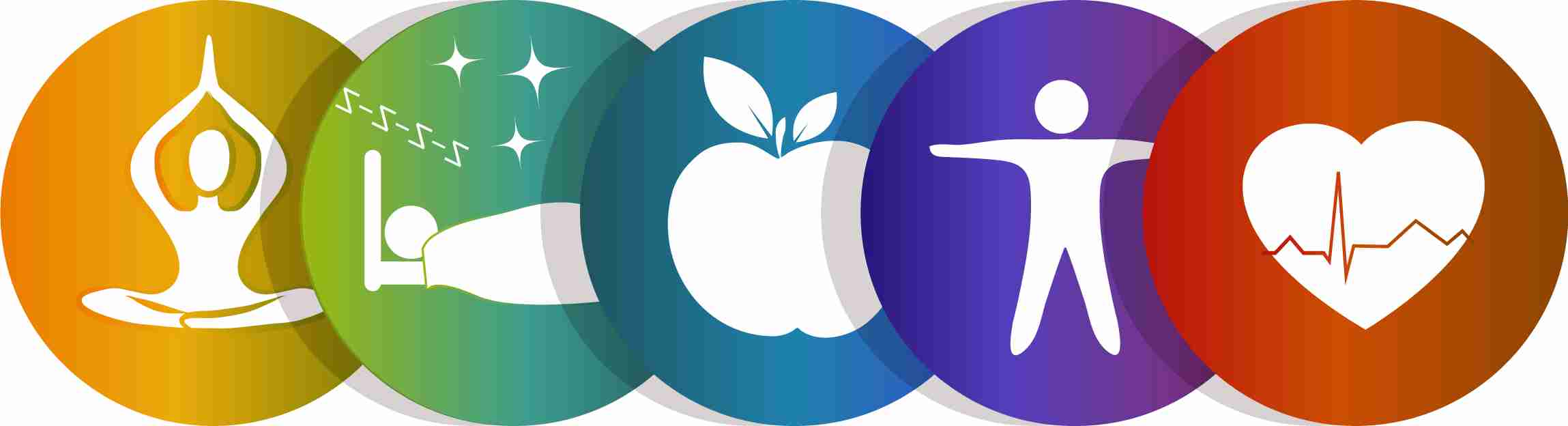 Wellness Week – Separate DocumentWellness Week – Separate DocumentWellness Week – Separate DocumentWellness Week – Separate DocumentWellness Week – Separate DocumentWellness Week – Separate DocumentArtWellness Week – Separate DocumentWellness Week – Separate DocumentWellness Week – Separate DocumentWellness Week – Separate DocumentWellness Week – Separate DocumentWellness Week – Separate DocumentWellness Week – Separate DocumentDramaWellness Week – Separate DocumentWellness Week – Separate DocumentWellness Week – Separate DocumentWellness Week – Separate DocumentWellness Week – Separate DocumentWellness Week – Separate DocumentWellness Week – Separate DocumentPEWellness Week – Separate DocumentWellness Week – Separate DocumentWellness Week – Separate DocumentWellness Week – Separate DocumentWellness Week – Separate DocumentWellness Week – Separate DocumentWellness Week – Separate DocumentSPHEWellness Week – Separate DocumentWellness Week – Separate DocumentWellness Week – Separate DocumentWellness Week – Separate DocumentWellness Week – Separate DocumentWellness Week – Separate DocumentWellness Week – Separate DocumentMonday https://darebee.com/workouts.html Tuesday https://youtu.be/eV7hkrp9nII Wednesday https://justdancenow.com/ Thursday https://www.thepespecialist.com/foursquare/ Friday https://www.youtube.com/watch?v=e6D6uRIfK7M&feature=youtu.be 